PENERAPAN MODEL DISCOVERY LEARNING UNTUK MENINGKATKAN KEMAMPUAN KOMUNIKASI SISWA DANHASIL BELAJAR TEMATIKPADA TEMA”DIRIKU”DAN SUBTEMA “AKU DAN TEMAN BARUKU”KELAS I SDN SINDANG MULYAolehMELY DWIPUTRI105060240LEMBAR PENGESAHAN SKRIPSIDisetujui,Pembimbing I 				Pembimbing IIDrs. H. Dadang Mulyana, M.Si	 Dr. Hj. R. Panca Pertiwi Hidayati, M.Pd   NIP 15110028 	                             NIP 196403201988032001                                                    MengetahuiDekan FKIP Unpas			           Ketua Program Studi PGSDDrs. H. Dadang Mulyana, M.Si			Dra. Aas Saraswati, M.Pd            NIPY 15110028 				 NIP 195910161984032001Tanggal Lulus:MOTTO DAN PERSEMBAHANMOTTO“Boleh jadi kamu membenci sesuatu,padahal ia amat baik bagimu,dan boleh jadi (pula)kamu menyukai sesuatu,padahal ia amat buruk bagimu; Allah mengetahui,sedangkan kamu tidak mengetahui”(Al-quran ,Qs.2:16)“Pikiran merupakan sumber dari ilmu,sedangkan ilmuitu sendiri adalah sumber dari amal ” (wahb)“Tiada usaha yang tidak membuahkan hasil,kerjakan yang telah menjadi hak dan kewajibanmu,karena kebahagiaan hidupmu terletak disitu”(Penulis)PERSEMBAHANDengan segenap rasa syukur atas segala nikmat yang senantiasa Kaucurahkan ,dipersembahkan karya tulis ini untuk Ayahanda Soni Hidayat danIbunda  Otin Supriatin, Kakak Desti Siti Rachmawati serta orang-orang yang mengiringi hidupku dan menghiasi hari-hariku dalam canda dan tawa.Terima kasih atas do’a, dukungan dan pengorbanannya. Semua jasa kalian yang takan terlupakan. Jazakumullah khairan katsiraPERNYATAAN KEASLIAN SKRIPSIDengan ini saya yang bertanda tangan di bawah ini,Nama			: Mely DwiPutriNIM			:   105060240Judul skripsi :  Penerapan ModelDiscovery Learninguntuk  Meningkatkan Komunikasi dan Hasil Belajar Pada Tema “diriku” Kelas I SDNSindang MulyaSoreang dan Pada “Aku Dan Teman Baru”Menyatakan bahwa hasil penulisan skripsi yang saya buat dengan judul di atas merupakan karya sendiri dan benar keasliannya. Dan saya tidak melakukan penjiplakan atau pengutipan dengan cara-cara yang tidak sesuai dengan etika keilmuan yang berlaku dalam masyarakat keilmuan. Atas pernyataan ini maka saya bersedia bertanggungjawab sekaligus bersedia menerima sanksi berdasarkan aturan tata tertib di Universitas Pasundan.Demikian pernyataan ini saya buat dalam keadaan sadar dan tidak ada unsur paksaan. Bandung,  September 2014Yang membuat pernyataanMely DwiPutriNIM 105060240KATA PENGANTAR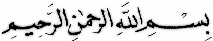 Alhamdulilah tiada kata yang pantas terucap di setiap awal karya manusia selain ungkapan rasa puji dan syukurkehadirat Allah swt, yang telah melimpahkan rahmat serta karunia-Nya kepada penulis sehingga dapat menyelesaikan skripsi yang berjudul, “Penerapan Model Discovery Learning untuk Meningkatkan Komunikasidan Hasil Belajar Siswa Kelas I SDN Sindang Mulya Soreang”. Shalawat serta salam semoga tetap tercurah limpahkan kepada Nabi Muhammad saw, beserta keluarga, sahabat, dan para pengikutnya yang setia sampai akhir zaman.Skripsi ini dibuat untuk memenuhi salah satu syarat dalam menempuh ujian sidang dalam memperoleh gelar sarjana stara (S1) pada program studi Pendidikan Guru Sekolah Dasar (PGSD), Fakultas Keguruan dan Ilmu Pendidikan Universistas Pasundan. Dari bab I penulis memberitahukan bahwa adanya latar belakang masalah yang didalammnya terdapat keterangan-keterangan aagar terbentuknya suatu identifikasi msalah,rumusan masalh,pembatasan masalah kemudian tujuan penelitian yang dilakukan si penulis kemudian selanjutnya si penulis menerangkan bahwa adanya manfaat dari suatu penelitian. Kemudian di bab II Kajian teori dan kerangka pemikiran yang didalamnya terdapat kajian teori yang si penulis akan teliti dengan metode tersebut dengan menyebutkan kelebihan dan kekurangan metode tersebut serta si peneliti menyebutkan hipotesisnya. di bab III terdapat metode penelitian Dan dessain penelitian dan akan berapa siklus kah penelitian yang akan kita laukan serta menngunakan apa saja didalam penelitian apakah menggunankan pretest post test ataukah mengunakan angket dan wawancara.di bab IV Terdapat pengolaham data dari hasil penelitian bisa berupa pretes ,posttest maupun berupa angket serta perbandingan dari setiap siklusnya.di bab V Tersapat kesimpulan dari keseluruhan bab I sampe bab V.Dalam penulisan skripsi ini penulis tidak terlepas dari segala kendala yang dapat melemahkan semangat, baik yang datang dari luar maupun yang datang dari dalam. Namun, berkat rahmat Allah serta dorongan dari berbagai pihak terutamaorang tua dan para pembimbing, akhirnya skripsi ini dapat diselesaikan.Demi kesempurnaan skripsi ini, penulis sangat mengharapkan kritik ataupun saran dari berbagai pihak. Penulis menyadari skripsi ini kendati sudah direvisi, tidak menutup kemungkinan masih adanya kekurangan mengingat keterbatasan dan kemampuan penulis. Untuk itu tegur sapa, kritik dan saran dari semua pihak sangat penulis nantikan demi perbaikan dan kesempurnaan skripsi ini.Dalam kesempatan ini penulis menyampaikan terimakasih yang sebesar-besarnya kepada semua pihak yang telah memberikan kontribusi dalam menyelesaikan skripsi ini, semoga Allah SWT membalas segala amal baik kita. Akhirnya, penulis berharap semoga skripsi ini bermanfaat bagi pembaca dan umumnya bagi dunia pendidikan. Amin.Bandung, September 2014PenulisUCAPAN TERIMA KASIHKeberhasilan penulis dalam menyelesaikan skripsi ini tidak terlepas dari bimbingan, pengarahan, dan dukungan dari berbagai pihak yang dengan ketulusan, kasih sayang, dan pengorbanannya memberikan bantuan kepada penulis. Oleh karena itu, pada kesempatan ini penulis ingin menyampaikan rasa terima kasih kepadaAllah swt sang Maha Pencipta yang telah memberikan kesehatan, kekuatan, kesabaran, dan pertolongan-Nya skripsi ini terselesaikan dengan lancar. Nabi Muhammad saw yang telah menjadi panutan dan sumber inspirasi penulis selama penyusunan skripsi ini dalam menjalani hari-harinya.Prof. Dr. Ir. H. Eddy Yusuf, Sp., M.Si.,M.Kom., selaku Rektor Universitas Pasundan;Drs. H. Dadang Mulyana., M.Si selaku Dekan Fakultas Keguruan dan Ilmu Pendidikan Universitas Pasundan Bandung.Dra. Aas Saraswati., M.Pd selaku Ketua Program Studi Pendidikan Guru Sekolah Dasar Fakultas Keguruan Dan Ilmu Pendidikan Universitas Pasundan Bandung.Drs. H. Jaka Permana., M.M., M.Pd selaku Sekretaris Program Studi Pendidikan Guru Sekolah Dasar Fakultas Keguruan Dan Ilmu Pendidikan Universistas Pasundan Bandung;Drs. H. Dadang Mulya ., M.Si selaku Pembimbing I yang dengan tulus dan penuh kesabaran telah memberikan bimbingan, dorongan, petunjuk serta ilmu dan pengarahan yang sangat berharga dalam menyelesaikan skripsi ini;Dr. Hj. R. Panca Pertiwi Hidayati., M.Pd., selaku Pembimbing II yang dengan tulus dan penuh kesabaran telah memberikan bimbingan, dorongan, petunjuk serta ilmu dan pengarahan yang sangat berharga dalam menyelesaikan skripsi ini;Bapak dan Ibu dosen Fakultas Keguruan Dan Ilmu Pendidikan Program Studi Pendidikan Guru Sekolah Dasar Universitas Pasundan Bandung yang telah membekali pengetahuan-pengetahuan selama penulis kuliah;Staf TU, Perpustakaan dan karyawan  Program Studi Pendidikan Guru Sekolah Dasar Universitas Pasundan Bandung;Ibu Otin Supriatin, S.Pd., selaku kepala sekolah SDN Sindang Mulya kecamatan Soreang kab.Bandung yang telah mengizinkan penulis melaksanakan penelitian tindakan kelas, serta Ibu Rohayati, S.Pd selaku guru kelas I SDN Sindang Mulyakecamatan Soreang kabBandung yang senantiasa memberikan arahan selama penulis melaksanakan penelitian;Kedua orang tuaku tercinta Bapak Soni Hidayat dan Otin Supriatin, S.Pd. SD, terima kasih banyak atas doa, pengorbanan, dukungan dan kepercayaannya untuk anakmu ini;Kakakku tersayangDesti Siti Rachmawati, A.Md., Sepupuku Karissa diba yang telah memberikan semangat dan motivasi serta do’anya yang sangat berharga bagi adiknya dan Sodaranya ini;Sahabat-sahabatku tersayangRisty,Nissa,Mega,Yayu,Yeni,Ghilang,aldi,mugni,zaka,yang senantiasa selalu bersama dalam suka maupun duka ketika kita kuliah, berbelanja serta kumpul bersama. Semua tidak akan terlupakan sampai kapanpun meskipun kita sekarang berada berjauhan menyongsong kesuksesan di masa depan. Terima kasih atas doa, kebersamaan dan dukungannya;Seluruh keluarga besar PGSD 2010 khususnya kawan-kawan kelas  D seperjuangan;Terima kasih kepada semua pihak yang telah membantu  yang tak mungkin namanya disebutkan satu persatu, mudah-mudahan Allah swt selalu membalas semua kebaikan mereka, amin; Bandung, 15 September 2014PenulisPenerapan Model Discovery Learninguntuk Meningkatkan Komunikasi dan Hasil Belajar TEMATIKPada Tema “DIRIKU”Dan Subtema “AKU DAN TEMAN BARU”DI KELAS I SDN SINDANG MULYAABSTRAKMely DwiPutri105060240       Penelitian yang berjudul “ModelDiscovery Learninguntuk Meningkatkan Komunikasi danHasil Belajar Tematik pada Tema “DIRIKU”Dan Subtema”Aku Dan Teman Baruku”  Siswa Kelas I SDN Sindang Mulya  dilatar belakangi karena adanya permasalahan di lapangan mengenai hasil belajar siswa yang sebagian besar belum mencapai ketuntasan serta kurangnya penerapan aktivitas kerja sama siswa selama proses pembelajaran. Hal ini disebabkan oleh beberapa faktor yaitu faktor dari guru  yang masih menggunakan metode ceramah secara parsial dan faktor siswa itu sendiri yang masih belum biasa berperan aktif serta siswa cenderung hanya menerima informasi dari guru saja pada saat pembelajaran.Model Discovery learning adalah suatu model pembelajaran yang menyajikan suatu masalah kehidupan nyata yang diangkat menjadi suatu pembelajaran sehingga merangsang dan menjadikan peserta didik untuk aktif belajar dan menumbuhkan aktivitas kerja sama siswa, meningkatkan kemmpuan berpikir kritis dan mengembangkan kemampuannya dalam  pembelajaran.Penelitian ini menggunakan model penelitian tindakan kelas, yang terdiri dari III siklus. Setiap siklus terdiri dari beberapa tindakan, perencanaan, pelaksanaan, analisis dan refleksi. Hasil dari penelitian siklus I menunjukan hasil belajar siswa mencapai presentase ketuntasan sebesar 30% pada siklus ini dikategorikan pada katagori (cukup baik). Sedangkan siklus II  yang merupakan perbaikan dari siklus I mengalami peningkatan sebesar 75% pada sisklus II ini dikategorikan ke dalam kategori (baik). Dan pada siklus III yang merupakan penyempurnaan dari siklus II mengalami peningkatan sebesar 100 siklus III ini dikategorikan ke dalam kategori (baik). Berdasarkan hasil penelitian dapat disimpulkan bahwa model Discovery based learning dapat meningkatkan kerja sama dan hasil belajar siswa kelas I SDN Sindang Mulya Soreang pada Aku Dan Teman Baru  . Dengan demikian, model Discovery learning dapat dijadikan sebagai salah satu alternatif model pembelajaran untuk diterapkan pada pembelajaran tematik.Kata kunci: model Discovery Learning, hasil belajar siswa,berkomunikasi  siswa, subtema Aku Dan Teman Baru.DAFTAR ISIHALAMAN JUDULHALAMAN PENGESAHAN...........................................................................     iHALAMAN MOTTO DAN PERSEMBAHAN.............................................     iiHALAMAN PERNYATAAN KEASLIAN SKRIPSI...................................    iiiKATA PENGANTAR.......................................................................................   ivUCAPAN TERIMA KASIH............................................................................     vABSTRAK.........................................................................................................    ixABSTRAK…………………………………………………………………….   iixDAFTAR ISI.....................................................................................................     xDAFTAR TABEL.............................................................................................  xiiiDAFTAR GAMBAR.........................................................................................  xiiiDAFTAR DIAGRAM......................................................................................   xvDAFTAR LAMPIRAN....................................................................................  xviBAB I PENDAHULUAN1.1  Latar Belakang Masalah..........................................................................    11.2  Identifikasi Masalah................................................................................    31.3  Rumusan Masalah dan Pembatasan Masalah..........................................    41.4  Tujuan Penelitian.....................................................................................   51.5  Manfaat Penelitian...................................................................................   51.5  DefinisiOperasional.................................................................................   6BAB II KAJIAN TEORI2.1  Pengertian Model Discovery Learning….................................................. 82.1.1 Tahapan Model Discovery Learning.............................................   102.2 Kelebihan-kelebihan Discovery..............................………………  132.3  Kelemahan Discovery....................................................................  142.4  Karakteristik Pembelajaran Discovery Learning..............................162.5  Faktor Penghambat…….…………………………………………..17              2.6  Faktor Pendorong……………...…………………………………. 18             2.7 Evaluasi Model Discovery Learning…………......………………... 18       2.8 KemampuanKomunikasi.....................................................................192.9 Hasil Belajar........................................................................................ 212.9.1FaktoyangMempengaruhiHasilBelajar................................................242.9.2.FaktoryangMempengaruhiPrestasiBelajar.........................................26      2.10PengertianPembelajaranTematik...........................................................28     2.10.1TujuanPembelajaranTematik..............................................................302.11.ImplikasiPembelajaranTematik.......................................................... 302.12.LangkahlangkahPembelajaranTematik.................................................32           2.13KelebihanBelajarTematik......................................…………………….34        2.14 PemetaanRuangLingkupMateri..............................................................35     2.15KompetensiInti,KompetensiDasar,IndikatorDanPembelajaran..................372.16 Peta Tuntutan Pembelajaran Tematik Tema Diriku Subtema Aku Dan Teman Baru………………………………………………………........................402.17PetaTuntutanPembelajaranTematikTemaDirikuSubtemaAkudanTemanBaru……………………………………………………………………............432.18 Peta Tuntutan Pembelajran TematikTemaDirikuSubtemaAkuDanTemanBaru………………………………………………………………………………..472.19 Hasil Penelitian Terdahulu......................................................................502.20  Kerangka Pemikiran................................................................................522.9  Asumsi Dan Hipotesis Penelitian............................................................  57BAB III METODE PENELITIAN3.1  Metode Penelitian..................................................................................... 583.2  Desain Penelitian.....................................................................................  583.3Subjek Dan Objek Penelitian.................................................................... 613.4  Operasionalisasi Variabel........................................................................ 613.5 Rancangan Pengumpulan Data dan Instrumen Penelitian.........................653.6  Pengolahan Data...................................................................................... 683.7  Rancangan Analisis Data........................................................................ . 743.8  Indikator Keberhasilan.............................................................................  77BAB IV HASIL PENELITIAN DAN PEMBAHASAN4.1 Profil Subjek Dan Objek Penelitian.........................................................  804.1.1  Profil Subjek Penelitian...................................................................804.1.2  Profil Objek Penelitian......................................................................814.2HasilPenelitiandanPembahsan.................................................................... 82      4.2.1   Deskripsi Hasil Tindakan Siklus 1.....................................................   824.2.2.1 Tahap Perencanaan Siklus 1..................................................   834.2.2.2 Tahap Pelaksanaan Siklus 1...................................................   844.2.2.3 Analisis Dan Refleksi Siklus 1...............................................   994.2.3  Deskripsi Hasil Tindakan Siklus II................................................   864.2.3.1 Tahap Perencanaan Siklus II..................................................   874.2.3.2 Tahap Pelaksanaan Siklus II....................................................  874.2.3.3 Analisis Dan Refleksi Siklus II.............................................. . 874.2.4  Deskripsi Hasil Tindakan Siklus III............................................... . 884.2.4.1 Tahap Perencanaan Siklus III................................................ .  894.2.4.2 Tahap Pelaksanaan Siklus III...................................................  904.2.4.3 Analisis Dan Refleksi Siklus III............................................ .. 904.3  Pembahasan Hasil Penelitian.....................................................................153BAB V KESIMPULAN DAN SARAN5.1  Kesimpulan................................................................................................1595.2  Saran........................................................................................................  161 DAFTAR PUSTAKA........................................................................................ 124LAMPIRAN-LAMPIRANRIWAYAT HIDUPDAFTAR TABELTabel 					 Judul 				         Halaman3.1	Fase-Fase Dalam Model Discovery Learning.........................	 152.2	Hubungan Antara Masalah, Proses Dan Hasil Dalam Penerapan Model Discovery Learning....................................................... 	 303.1	Keadaam Murid Kelas I Sdn sindang mulya 3...................................... 	 333.2	Keadaan Guru I Sdn sindang mulya3 Tahun Ajaran 2014-2015......... 	 343.3	Jadwal Penelitian..............................................................................   	 353.4	Rubik Diskusi Siklus 1....................................................................   	 473.5	Rubik Penilaian Diri (Merancang Pengubinan)...............................   	 483.6	Daftar Periksa (Membuat Pertanyaan Wawancara)..........................  	 493.7	Daftar Periksa (keterampilan Bercerita)...........................................  	 493.8	Pedoman Penskoran Tes Hasil Belajar.............................................  	 504.1	Nilai siswa pada Pembelajaran subtema kebersamaan dalam Keberagaman....................................................................................  	 574.2	Rekapitulasi Hasil Belajar pada Siklus 1......................................... 	             634.3	Rekapitulasi Lembar Kerja Siswa Siklus 1.....................................    	 654.4	Rekapitulasi Lembar Kerja Kelompok Siklus 1.............................. 	             684.5	Keterangan Rubik Diskusi Siklus 1.................................................   	 704.6	Rekapitulasi Nilai Skala Sikap Siklus 1.......................................... 	             734.7	Rekapitulasi Lembar Observasi Rencana Pelaksanaan Pembelajar-an dalam KBM Siklus 1.................................................................    	 774.8	Rekapitulasi Lembar Observasi Pelaksanaan Pembelajaran dalam KBM Siklus 1........................................................................ 	            794.9	Rekapitulasi Hasil Belajar pada Siklus 2.........................................    	 904.10	Rekapitulasi Lembar Kerja Siswa Membuat pertanyaan Siklus 2... 	             924.11	Rekapitulasi Lembar Kerja Siswa Keterampilan Berbicara Siklus 2............................................................................................ 	             944.12	Rekapitulasi Nilai Skala Sikap Siklus 2.......................................... 	 	974.13	Rekapitulasi Lembar Observasi Rencana Pelaksanaan Pembelajar-an dalam KBM Siklus 2........................................................... 	           1014.14	Rekapitulasi Lembar Observasi Pelaksanaan Pembelajaran dalam KBM Siklus 2........................................................................ 	           103DAFTAR DIAGRAMDiagram 				Judul 				         Halaman4.1	Nilai siswa pada Pembelajaran subtema kebersamaan dalam Keberagaman.................................................................................... 	 584.2	Rekapitulasi Hasil Belajar pada Siklus 1......................................... 	 654.3	Rekapitulasi Lembar Kerja Siswa Siklus 1..................................... 	 684.4	Rekapitulasi Lembar Kerja Kelompok Siklus 1.............................. 	 724.5	Rekapitulasi Nilai Skala Sikap Siklus 1.......................................... 	 764.6	Rekapitulasi Lembar Observasi RPP dan pelaksanaan Pembelajar-an dalam KBM Siklus 1................................................................. 	 814.7	Rekapitulasi Hasil Belajar pada Siklus 2......................................... 	 914.8	Rekapitulasi Lembar Kerja Siswa Membuat pertanyaan Siklus 2... 	 944.9	Rekapitulasi Lembar Kerja Siswa Keterampilan Berbicara Siklus 2............................................................................................ 	 964.10	Rekapitulasi Nilai Skala Sikap Siklus 2..........................................  1004.11	Rekapitulasi Lembar Observasi RPP dan pelaksanaan Pembelajar-an dalam KBM Siklus 2.................................................................  1054.12	Perbandingan Rencana Pelaksanaan Pembelajaran 1 dan 2............. 1144.13	Perbandingan Pelaksanaan Pembelajaran Siklus 1 dan  2...............  1164.14	Perbandingan Presentase Hasil Belajar Siswa  2.............................  1184.15	perbandingan nilai sekala siskap terhadap sikap toleransi persiklus 119DAFTAR LAMPIRANLAMPIRAN A	INSTRUMEN PENELITIANLAMPIRAN B	HASIL PENELITIAN	LAMPIRAN C	DOKUMENTASILAMPIRAN D	SURAT-SURAT PERIZINANLAMPIRAN E	KETERANGAN BERITA ACARA BIMBINGAN